ВНИМАНИЕ! Анкета должна быть заполнена печатными буквами, четким и разборчивым почерком. Все разделы Анкеты должны быть обязательно заполнены.Анкета должна быть подписана в предназначенном месте. При несоблюдении этих требований Анкета не будет принята ПАО «МДМ Банк» (далее — Банк) к рассмотрению.Персональные данныеПаспортные данныеКонтактная информацияАдрес регистрации по месту жительстваФактический адрес проживанияДополнительные сведенияПерсональный доходДанные о работеПараметры запрашиваемого кредитаБюро кредитных историйСлужебные отметки Банка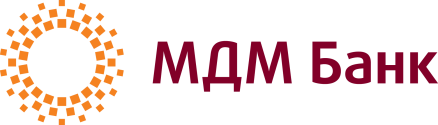 Анкета(заявление на получение кредита)Генеральная лицензия ЦБ РФ №3238-800-2003-700 (звонок по России бесплатный)ФИОДата рожденияМесто рожденияПолГражданствоПАСПОРТ РОССИИСерияНомерКод подразд.Дата выдачиКем выданКем выданГде выданГде выданТелефоныРекомендованные время и дата звонкаРекомендованные время и дата звонкаЧей телефонДолжность контактного лицаДополнительный №1ФИО контактного лицаРабочийФИО контактного лицаОсновной мобильныйСоциальный статусПерсональный доходНазвание организацииСрок действия организацииВаша должность в организацииИдентификатор организации из корпоративного каналаСумма кредитаруб.Срок кредитамес.Цель получения кредитаДатаПодпись заявителяСогласие на получение данных из БКИКод субъекта кредитной историиКод субъекта кредитной историиНастоящим я,                                                        (ФИО полностью), подтверждаю, что даю свое согласие ОАО «МДМ Банк» (630004, Новосибирская область, г. Новосибирск, ул. Ленина, д. 18, ОГРН 1025400001571) на получение всей имеющейся обо мне информации как субъекте кредитной истории из бюро кредитных историй, включенного в государственный реестр бюро кредитных историй в соответствии с ФЗ «О кредитных историях» №218-ФЗ от 30.12.2004 г. Данное согласие действует в течение 1 месяца с момента подписания настоящей Анкеты-заявления, а в случае заключения кредитного договора в течение 1 месяца — до конца срока его действия.Настоящим я,                                                        (ФИО полностью), подтверждаю, что даю свое согласие ОАО «МДМ Банк» (630004, Новосибирская область, г. Новосибирск, ул. Ленина, д. 18, ОГРН 1025400001571) на получение всей имеющейся обо мне информации как субъекте кредитной истории из бюро кредитных историй, включенного в государственный реестр бюро кредитных историй в соответствии с ФЗ «О кредитных историях» №218-ФЗ от 30.12.2004 г. Данное согласие действует в течение 1 месяца с момента подписания настоящей Анкеты-заявления, а в случае заключения кредитного договора в течение 1 месяца — до конца срока его действия.Настоящим я,                                                        (ФИО полностью), подтверждаю, что даю свое согласие ОАО «МДМ Банк» (630004, Новосибирская область, г. Новосибирск, ул. Ленина, д. 18, ОГРН 1025400001571) на получение всей имеющейся обо мне информации как субъекте кредитной истории из бюро кредитных историй, включенного в государственный реестр бюро кредитных историй в соответствии с ФЗ «О кредитных историях» №218-ФЗ от 30.12.2004 г. Данное согласие действует в течение 1 месяца с момента подписания настоящей Анкеты-заявления, а в случае заключения кредитного договора в течение 1 месяца — до конца срока его действия.Настоящим я,                                                        (ФИО полностью), подтверждаю, что даю свое согласие ОАО «МДМ Банк» (630004, Новосибирская область, г. Новосибирск, ул. Ленина, д. 18, ОГРН 1025400001571) на получение всей имеющейся обо мне информации как субъекте кредитной истории из бюро кредитных историй, включенного в государственный реестр бюро кредитных историй в соответствии с ФЗ «О кредитных историях» №218-ФЗ от 30.12.2004 г. Данное согласие действует в течение 1 месяца с момента подписания настоящей Анкеты-заявления, а в случае заключения кредитного договора в течение 1 месяца — до конца срока его действия.Настоящим я,                                                        (ФИО полностью), подтверждаю, что даю свое согласие ОАО «МДМ Банк» (630004, Новосибирская область, г. Новосибирск, ул. Ленина, д. 18, ОГРН 1025400001571) на получение всей имеющейся обо мне информации как субъекте кредитной истории из бюро кредитных историй, включенного в государственный реестр бюро кредитных историй в соответствии с ФЗ «О кредитных историях» №218-ФЗ от 30.12.2004 г. Данное согласие действует в течение 1 месяца с момента подписания настоящей Анкеты-заявления, а в случае заключения кредитного договора в течение 1 месяца — до конца срока его действия.Настоящим я,                                                        (ФИО полностью), подтверждаю, что даю свое согласие ОАО «МДМ Банк» (630004, Новосибирская область, г. Новосибирск, ул. Ленина, д. 18, ОГРН 1025400001571) на получение всей имеющейся обо мне информации как субъекте кредитной истории из бюро кредитных историй, включенного в государственный реестр бюро кредитных историй в соответствии с ФЗ «О кредитных историях» №218-ФЗ от 30.12.2004 г. Данное согласие действует в течение 1 месяца с момента подписания настоящей Анкеты-заявления, а в случае заключения кредитного договора в течение 1 месяца — до конца срока его действия.Настоящим я,                                                        (ФИО полностью), подтверждаю, что даю свое согласие ОАО «МДМ Банк» (630004, Новосибирская область, г. Новосибирск, ул. Ленина, д. 18, ОГРН 1025400001571) на получение всей имеющейся обо мне информации как субъекте кредитной истории из бюро кредитных историй, включенного в государственный реестр бюро кредитных историй в соответствии с ФЗ «О кредитных историях» №218-ФЗ от 30.12.2004 г. Данное согласие действует в течение 1 месяца с момента подписания настоящей Анкеты-заявления, а в случае заключения кредитного договора в течение 1 месяца — до конца срока его действия.Настоящим я,                                                        (ФИО полностью), подтверждаю, что даю свое согласие ОАО «МДМ Банк» (630004, Новосибирская область, г. Новосибирск, ул. Ленина, д. 18, ОГРН 1025400001571) на получение всей имеющейся обо мне информации как субъекте кредитной истории из бюро кредитных историй, включенного в государственный реестр бюро кредитных историй в соответствии с ФЗ «О кредитных историях» №218-ФЗ от 30.12.2004 г. Данное согласие действует в течение 1 месяца с момента подписания настоящей Анкеты-заявления, а в случае заключения кредитного договора в течение 1 месяца — до конца срока его действия.ФИО заявителяФИО заявителяПодписьПодписьДатаФИО сотрудникаПодпись сотрудникаКод подразделенияДата